INVESTIGA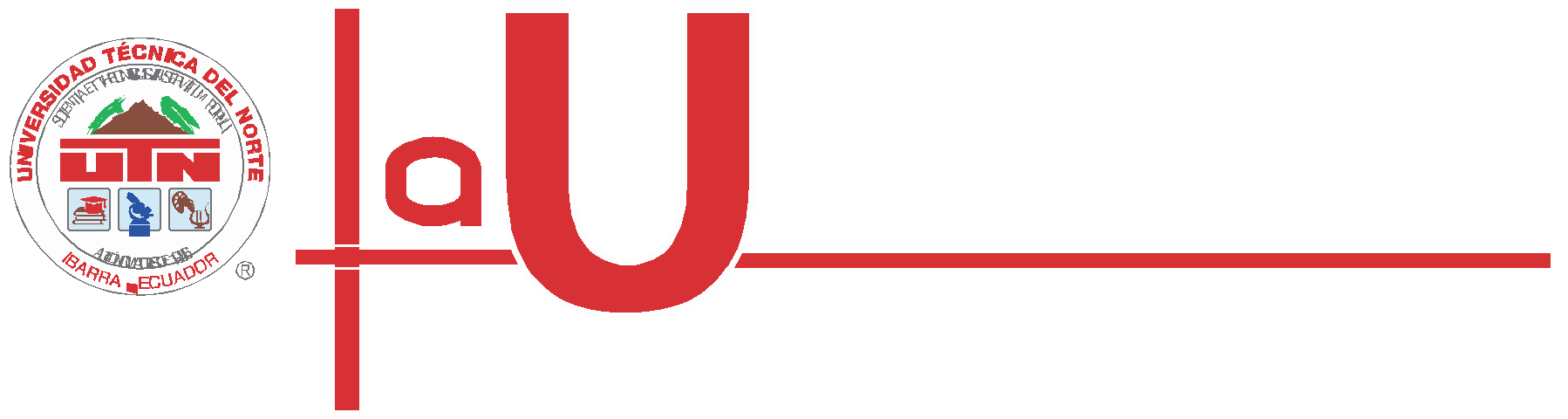 ARTÍCULO CIENTÍFICO/  SCIENTIFIC PAPERVolumen 8. Número 1. Enero – Junio 2021ISSN 1390-910X edición impresaISSN 2773-756X edición digitalFecha recepción 10/ene/2021 - Fecha aprobación 25/abr/20211COMPONENTES SOCIODEMOGRÁFICOS QUE INCIDEN EN LACTANCIA MATERNA EXCLUSIVA(SOCIODEMOGRAPHIC   COMPONENTS   THAT   AFFECT   EXCLUSIVE BREASTFEEDING.)Darwin Enrique Jaramillo Villarrue¹, José Fabian Hidrobo Guzmán², Tatiana IsabelVásquez Figueroa³ Yu Ling Reascos Paredes4¹,²,³,4 Universidad Técnica del Norte, Ibarra, Código Postal 100102, Ibarra, Ecuador dejaramillo@tn.edu.ec, Orcid: https://orcid.org/0000-0001-8204-9884 jfhidrobo@utn.edu.ec, Orcid: https://orcid.org/0000-0003-1816-142X tivasquez@utn.edu.ec, Orcid: https://orcid.org/0000-0002-4061-3675 ylreascos@utn.edu.ec, Orcid: https://orcid.org/0000-0002-2103-9233https://doi.org/10.53358/lauinvestiga.v8i1.440FACULTAD DE CIENCIAS DE LA RESUMEN:Introducción: La lactancia materna exclusiva es necesaria para la alimentación, nutrición y el bienestar del niño. Desde hace décadas a nivel mundial se vive el abandono prematuro de esta práctica elemental que incide directamente en el crecimiento y desarrollo integral del niño. Objetivo: Identificar los componentes socio demográficos que inciden en la lactancia materna exclusiva. Materiales y métodos: El estudio tiene un diseño de tipo descriptivo, transversal, se aplicó una encuesta estructurada y validada a 419 madres utilizando muestreo probabilístico estratificado de una población total de 3000 madres lactantes de la Zona 1 de Ecuador calculado con el 95% de confianza y 5% de error; las variables son características sociodemográficas, que incluyeron edad, etnia, ocupación, relacionada al tiempo de lactancia exclusiva. Resultados: Predomina la etnia mestiza con 43,4%; en general alimentaron con LME hasta los seis meses un 41,5 % destacándose las indígenas con un 47,1% como la etnia que mantiene esta práctica, respecto a la edad, las madres mayores a 35 años que corresponde al 53,2% superan a las adolescentes y jóvenes en el cumplimiento de las recomendaciones de la OMS, mientras el 42,2% de madres que no trabajan brindan lactancia materna. Conclusiones y Recomendaciones: La lactancia materna exclusiva ha sido afectada principalmente por la edad materna, mientras más joven es la madre más probable es el abandono, según la etnia, las indígenas dan más de lactar seguidas de las afrodescendientes y mestizas. La implementación de la relactación podría ser una estrategia para el desarrollo integral del niño.Palabras clave: Componente, socio demografía, lactancia materna exclusiva, etnia.ABSTRACT:Introduction: Exclusive breastfeeding is necessary for the feeding, nutrition and well- being of the child. For decades worldwide there has been the premature abandonment of this elementary practice that directly affects the growth and integral development of the child. Objective: To identify the socio-demographic components that affect exclusive breastfeeding. Materials and methods: The study has a descriptive, cross- sectional design, a structured and validated survey was applied to 419 mothers using stratified probability sampling of a total population of 3000 lactating mothers from Zone 1 of Ecuador calculated with 95% confidence and 5% error; the variables are sociodemographic characteristics, which included age, ethnicity, occupation, related to the time of exclusive breastfeeding. Results: The mestizo ethnic group predominates with 43.4%; In general, 41.5% fed EBF up to six months, with indigenous women standing out with 47.1% as the ethnic group that maintains this practice. Regarding age, mothers over 35 years of age, which corresponds to 53.2%, exceed adolescents and  young  women  in  compliance  with  WHO  recommendations,  while  42.2%  of non-working mothers provide breastfeeding. Conclusions and Recommendations: Exclusive breastfeeding has been affected mainly by maternal age, the younger the mother, the more likely abandonment is, according to ethnicity, indigenous women give more breastfeeding followed by Afro-descendants and mestizos. The implementation of relactation could be a strategy for the integral development of the child.Keywords: Component, sociodemography, exclusive breastfeeding, ethnicity.1. INTRODUCCIÓNDurante la vida del ser humano, la lactancia materna constituye la forma de alimentación ideal y seguro para el crecimiento y desarrollo cognitivo y psicomotriz del niño, le protege de infecciones agudas y crónicas, siendo necesario la participación del personal de salud para fomentar y mantener esta buena práctica desde la primera hora de vida para reducir la mortalidad neonatal. (1) (2)La Organización Mundial de la Salud y el Fondo de las Naciones Unidas para la Infancia (Unicef), determinan que la alimentación con leche humana exclusiva hasta los seis meses de vida y complementada hasta los dos años es la forma natural e ideal para la alimentación de los lactantes y niños pequeños (3).Los   niños al ser población dependiente de sus cuidadores, no cuentan con autonomía, existiendo condiciones étnicas culturales, sociales y económicas que pueden afectar su adecuado crecimiento y desarrollo. (4) En investigaciones existen resultados referentes a la nutrición óptima con niños de la misma raza, con crecimiento adecuado e incluso mayor que sus padres cuando han sido alimentados mediante lactancia materna. (5)El restringir leche materna y sustituirlas con otros productos aumenta el riesgo de enfermedades infecciosas, alergias, ya que esta aporta con anticuerpos que le protegen al niño, y le permiten tener 14 veces más posibilidades de sobrevivir con alimentación de leche materna durante sus primeros seis meses de vida. Organismos internacionales han impulsado la realización de políticas en los países para el fomento de alimentación adecuada de sus hijos lactantes (6).La lactancia materna exclusiva hasta el sexto mes de vida no se logra en la mayoría de los niños, es necesario, por tanto, el diseño de acciones encaminadas a la identificación de los problemas que todavía gravitan en estos resultados. No siempre estas acciones están respaldadas por investigaciones científicas y por la consiguiente publicación de sus resultados.El estudio tiene como objetivo identificar los factores sociodemográficos, de las madres mestizas, indígenas y afro descendientes que inciden en la permanencia o abandono de la lactancia materna exclusiva. La identificación de factores sociodemográficos más relevantes permitirá descubrir factores de vulnerabilidad para ser intervenidos en futuras investigaciones, permitiendo la sostenibilidad de esta práctica en beneficio de los lactantes hijos de madres pertenecientes a la zona 1 del Ecuador.Según cálculos realizados por la UNICEF, en la actualidad en los países económicamente en desventaja, mueren aproximadamente un millón y medio de lactantes al año por falta de una adecuada lactancia materna, al haber recibido alimentación con productos sustitutos de la leche materna. Las tasas de mortalidad infantil varían de un país a otro. En general las naciones pobres tienen cifras mucho más altas que las desarrolladas. La mayoría de las muertes relacionadas con la alimentación artificial se manifiestan por enfermedades diarreicas.La encuesta ENSANUT - ECU - 2012 precisa que la lactancia materna perma- nente es mayor en el área rural (60%) y menor en la urbana (40%). Agrega que a medida que se incrementa el nivel de instrucción de las madres, la proporción de mujeres que amamantaron a sus hijos disminuye (7). El informe final de la Encues- ta demográfica y de salud materna e Infantil (ENDEMAIN), realizada en 2012 indi- ca que, en el Ecuador, el 43,8% de niños menores de 6 meses reciben lactancia materna exclusiva; la meta al 2017 es llegar al 64%. De igual forma revela que en Ecuador la prevalencia de lactancia materna exclusiva es mayor en el área rural (53,9%) que en el área urbana (39,6%) y que 71,6% de madres indígenas ama- mantan a sus hijos, mientras que solamente el 34,5% de madres mestizas dan de lactar a sus hijos (8).Se reporta además que, la práctica de lactancia materna en el Ecuador es pre- valente en el 77% de las madres indígenas que cumplen con la lactancia exclusiva hasta los primeros 6 meses de vida, es decir, aceptan las recomendaciones de la Organización Mundial de la Salud (OMS). Le sigue las mujeres mestizas, con el 41,3%; las mujeres afrodescendientes con el 38,6%; y las mujeres del pueblo montubio con el 22,9% (ENSANUT).Ningún país del mundo cumple al cien por cien las recomendaciones en lo que se refiere a la lactancia materna, según refleja un nuevo estudio de Unicef y de la Organización Mundial de la Salud (OMS) en colaboración con el Colectivo Mundial para la Lactancia Materna, una nueva iniciativa para aumentar las tasas mundiales de amamantamiento. La Tarjeta de Puntuación Mundial para la Lactancia Materna, que ha evaluado las prácticas de lactancia materna en 194 naciones, ha puesto de manifiesto que sólo el 40% de los niños menores de seis meses reciben lactancia materna exclusiva (únicamente leche materna) y sólo 23 países registran índices exclusivos de lactancia materna por encima del 60%.La lactancia materna es un fenómeno universal, presente en toda etnia, colecti- vo y estrato social; pero a su vez condicionado por la cultura, que juega un papel relevante en su implantación y desarrollo. Durante los últimos decenios se han seguido acumulando pruebas sobre las ventajas sanitarias de la lactancia mater- na, sobre la que se han elaborado numerosas recomendaciones. La OMS puede afirmar ahora con plena seguridad que la lactancia materna reduce la mortalidad infantil y tiene beneficios sanitarios que llegan hasta la edad adulta.La leche materna es considerada el alimento ideal e insustituible para el recién nacido.  Además de ser un alimento completo, contiene anticuerpos que ayudan a proteger al niño de las enfermedades propias de la infancia y sus beneficios se extienden a largo plazo. (9)Estudios realizados en el Ecuador, demuestran que son las poblaciones afro- descendientes y montubias, las que menos dan de lactar a sus hijos, siendo mucho mayor en el área rural 53,9%, para las madres del quintil más bajo es del 50.7% y para los niños y niñas de madres que no trabajan del 39%. El porcentaje de niños y niñas que reciben lactancia es también mayor en la Sierra que en la Costa (52.9%vs. 25.4%) y es más del doble para hijos de madres indígenas (71.6%) que para los de madres mestizas (34.5%) (10).En las primeras etapas de la vida el establecimiento de la lactancia materna es un aspecto fundamental, pero su utilización se convierte en muchas ocasiones en un dilema, por cuanto, está determinada por deseos aptitudes y conocimientos, mediada por diferentes factores socioeconómicos y familiares. Se ha considerado por la OMS que las prácticas inadecuadas de lactancia materna, especialmente la no exclusiva durante los primeros 6 meses de vida, provocan 1,4 millones de muertes y el 10 % de la “carga” de enfermedades entre los niños menores de 5 años (11).Muchos son los factores que inciden en la declinación de la lactancia materna, se puede mencionar entre otros el crecimiento de las ciudades por la migración del campo a las urbes, los hogares disfuncionales y el aumento del empleo de la mujer fuera del hogar. Dichos factores hacen necesario la implementación y promoción de la lactancia materna a través de estrategias básicas para el control de la morbilidad y mortalidad infantil.En los países latinoamericanos se presenta una gran comercialización y socialización de propaganda que promociona la alimentación artificial, centrada sobre todo en los intereses de grupos económicos que los producen, que son ampliamente criticados por los profesionales de salud al privar a los bebés de las ventajas nutricionales e inmunológicas de la lactancia materna,  sumado al incremento de la malnutrición y al riesgo de enfermedades, obliga a que exista en la actualidad una tendencia a retornar a la lactancia materna.2. METODOLOGÍASe realizó un estudio descriptivo, transversal, en madres lactantes de la Zona 1 de Ecuador que comprende las provincias de Imbabura, Carchi, Sucumbíos. la muestra constituyó 419 madres utilizando muestreo probabilístico estratificado que consistió en dividir una población total de 30000 madres lactantes en estratos y etnias de modo que un solo individuo puede pertenecer sólo a un estrato, las variables son características sociodemográficas, que incluyeron edad, etnia, ocupación, relacionada al tiempo de lactancia exclusiva, se establecen criterios de inclusión que corresponde a todas las madres lactantes que reciben atención en las Unidades de Salud tipo A, y que manifiesten por escrito su deseo voluntario de participar.Se aplicó una encuesta estructurada y validada por expertos con la finalidad que su estructura recolecte las variables planteadas, para lo cual, se utilizó la herramienta en línea Rotator Survey, (aplicación profesional para modelar, procesar y analizar encuestas, diseñar cuestionarios y aplicarlos en el campo, empleando el celular en tiempo real), ello permitió el diseño, ejecución y la generación de una base de datos que fue tabulada y analizada en el paquete estadístico SPSS.  A su vez ayudó a obtener resultados de carácter descriptivos de frecuencias, cruce de categorías y niveles de una o más características de la población.Se efectúa un análisis que permite vincular y confrontar paradigmas culturales y posiciones epistemológicas de la lactancia materna en el estudio.3. RESULTADOSLos resultados de la Investigación que se presentan a continuación, fueron obtenidos a través de una encuesta con preguntas que permiten analizar las características sociodemográficas de la población en estudio y establecer como estas características inciden en la lactancia materna exclusiva en mujeres de la zona 1 del Ecuador, específicamente en las provincias de Imbabura, Esmeraldas, Carchi y Sucumbíos.Tabla 1. Auto identificación étnica por provinciaEn el estudio realizado de las 419 madres lactantes que participaron el 43,4% pertenece a la etnia mestiza, seguida del 39,9 afrodescendiente y el 16,7% indígena. Es importante mencionar que en la provincia del Carchi y Esmeraldas no se cuenta con población indígena y en la provincia de Sucumbíos no hay afrodescendientes predominando la etnia mestiza. En el último censo realizado en el Ecuador en el 2010 se reporta que la población femenina del Ecuador se auto identifica como mestizos el72,6%, concordando en porcentaje de predominio con la población investigada de lazona 1 del País. (12)Tabla 2. Auto identificación étnica por rangos de edadEn la tabla 2 se observa que la mayoría de las madres se auto identifican como mestizas con un 43,4% y esta tendencia se mantiene en casi todos los rangos de edad a excepción de las madres adolescentes donde existe igualdad tanto en afrodescendientes como mestizas. La etnia afrodescendiente ocupa un segundo lugar con un 39,9% y el 16,7% corresponde a la indígena, en las madres jóvenes y añosas respectivamente. Según el Plan Nacional de Salud Sexual y Reproductiva 2017-2021, el 50% de la población ecuatoriana es femenina, y de esta el 55,5% está en edad fértil. Estadísticas que permite establecer que a pesar de que existe una equidad de géneroen el país, es en la mujer que recae la responsabilidad de la nutrición del niño/a en losprimeros seis meses de vida. (13)Tabla 3: tiempo de alimentación con leche materna exclusiva en relación con laautoidentificación étnica y edad de la madreEn la tabla 3, los datos recolectados determinan que de las 419 mujeres que participaron en este estudio el 41,51% brindan lactancia materna exclusiva durante los primeros seis meses a sus hijos, mientras que el resto de madres no lo hacen.De acuerdo a los diferentes rangos de edad, el 72,70% de madres adolescentes de12 a 19 años de edad abandonan la lactancia materna exclusiva, siendo mayor en las mujeres indígenas, seguido de las afrodescendientes y mestizas. Sin embargo cuando analizamos el grupo de edad y el cumplimiento de la lactancia, las madres indígenas de 20 a 35 años son las que mayor porcentaje de lactancia materna tienen en un52,10%, seguido de afrodescendientes en el 37,20% y mestizas en 36,20%;  del total de la mujeres de más de 35 años el 53,20% cumplen la lactancia materna exclusiva, siendo en este grupo de edad las mujeres afrodescendientes las más cumplen con la recomendación de lactancia exclusiva con el 65%, seguida de las madres indígenas55,60% y mestizas 41,90%.Estos datos permiten conocer que la edad materna es un factor determinante para el mantenimiento de la lactancia exclusiva, mientras el grupo de adolescentes abandona con mayor facilidad la lactancia, esta se sostiene en las mujeres adultas. Así también lo menciona María D. Ramiro González en su artículo, Prevalencia de la lactancia materna y factores asociados con el inicio y la duración de la lactancia materna  exclusiva en la Comunidad de Madrid entre los participantes en el estudio ELOIN, donde uno de los factores para el abandono de la lactancia materna exclusiva es la edad de la madre. (14)Según el estudio de Crippa existen factores para el abandono de la lactancia materna entre estos: madres primíparas, no tener experiencia, edad joven, etnia. (15) En un estudio realizado en España se asocia el mantenimiento de la lactancia materna exclusiva con la edad de la madre, siendo las mujeres de más de 35 años, con estatus económico medio o alto, y que haya tenido capacitación sobre lactancia. (14)Tabla 4: Tiempo de lactancia exclusiva relacionada a ocupaciónTOTALComo se puede observar en la tabla 4, las madres que trabajan alimentaron a sus bebes por un tiempo menor a los 6 meses con leche materna el 42,2%, en relación al 40,3% que los alimentaron hasta los 6 meses. El trabajo en este grupo de estudio no fue un factor relevante para el abandono de la lactancia materna, teniendo una diferencia mínima. En un estudio realizado en Colombia, las amas de casa fueron quienes cumplieron la lactancia materna exclusiva de acuerdo a las recomendaciones de la OMS. (16)4. CONCLUSIONES Y RECOMENDACIONESLos factores sociodemográficos son determinantes para la prevalencia de la lactancia materna exclusiva, la edad, ocupación y etnia han sido considerados para esta investigación, al ser el Ecuador un país multiétnico, y pluricultural, la etnia predominante en la zona 1 es la mestiza sin embargo en algunas provincias se destacan ciertas etnias más que otras, el caso de la provincia del Carchi y Esmeraldas no encontramos indígenas, y la provincia de Sucumbíos no hay afrodescendientes.La práctica de la lactancia materna es sin duda un acto exclusivo, propio y único de la mujer, es por ello que se le atribuye la nutrición de los infantes dentro de los primeros seis meses de vida. La edad juega un papel importante, a menor edad de la madre lactante mayor abandono de la práctica, y esto se visualiza con mayor frecuencia en las indígenas adolescentes. Si nos referimos a la etnia identificamos que las mujeres mestizas de 20 a 35 años y más abandona LME antes de los seis meses, lo que no sucede en este rango de edad con las indígenas, mientras que las afrodescendientes solo el grupo de añosas sobrepasan el 50% de mantener la nutrición como recomienda la OMS.Las mujeres mestizas adolescentes cumplen en mayor porcentaje la lactancia materna, las mujeres indígenas en el grupo de 20 a 35 años y en el grupo de mayor de 35 años las afrodescendientes.La lactancia materna relacionada a la ocupación de la madre no constituyó un factor relevante para el abandono de la lactancia materna, un porcentaje mínimo supera el mantenimiento de esta práctica en madres que no trabajan.La leche materna ha sido considerada el mejor alimento para el niño y más aún si es exclusiva hasta los seis meses, los datos reflejados nos inspiran a buscar estrategias de sostén de esta práctica por los múltiples beneficios que proporciona, uno de ellos podría ser la motivación a las madres a realizar la relactación con la finalidad de obtener mejor proceso de crecimiento y desarrollo del niño, además de crear un vínculo afectivo más estrecho con su hijo.Este estudio permitirá realizar futuras investigaciones que posibilite una mejora en las prácticas maternas, clave del cuidado del niño y de su desarrollo que impactará en la población infantil de nuestro país.REFERENCIAS1.  OMS. Sitio web mundial. [Online].; 2021 [cited 2021 marzo 8. Available from: https://www.who.int/nutrition/topics/exclusive_breastfeeding/es/.2.  Raihan S, Dibley M, Rahman MM, Tahsina T, Siddique MAB, Rahman QS, et al.Inicio temprano de la lactancia materna y enfermedad grave en el período de recién nacido temprano: Un estudio observacional en las zonas rurales de Bangladesh. PLoS Medicine. 2019 Aug 30; 16(8).3.  WHO/UNICEF. World Health Organization. Infant and Young Child Nutrition. Global strategy for Infant and Young Child Feeding [Internet]. [Online].; 2013 [cited 201809 15. Available from: http://apps.who.int/gb/archive/pdf_files/WHA55/ea5515.pdf.4.  UNICEF - Universidad de Comillas. Vulnerabilidad y exclusión en la infancia hacia un sistema de información temprana sobre la infancia en exclusión Madrid: Huygens Editorial (Madrid, España); 2014.5.  Gorrita Pérez , Brito Linares , Ravelo Rodríguez Y, Ruiz Hernández E. Edad y estado civil de las gestantes, ontogenia familiar y conocimientos sobre la lactancia materna. Revista Cubana de Medicina General Integral. 2015 abril - junio; 31(2).6.  UNICEF. Analítica. [Online].: Instituto Pedagogico Latinoamericano y Caribeño;2015 [cited 2021 abril. Available from: https://www.analitica.com/entretenimiento/bienestar/unicef-lactancia-materna-es-la-primera-inmunizacion-del-bebe/.7.  ENSANUT-ECU 2012. Encuesta nacional de salud y nutrición. Quito: INEC, MSP- Ecuador; 2012.8. Campoverde Z, Maria C. Estrategia Educativa en Lactancia Materna para adolescentes embarazadas que asisten al centro de salud Pumango. Cuenca:;2014.9.  Ecuador MdSPd. Lactancia Materna-MSP. [Online].; 2021 [cited 2021 abril 12.Available from: https://www.salud.gob.ec/lactancia-materna/.10. Ecuador MdSPd. Iniciativa mundial sobre tendencias de lactancia materna. Informenacional. Quito: Ministerio de Salud Pública, Coordinación Nacional de Nutriciñon;2012.11. Gorrita Pérez RR, Ortiz Reyes , Alfonso Hernández. Tiempo de lactancia materna exclusiva y estructura familiar. Revista Cubana de Pediatría. 2016 marzo; 88(1).12. INEC.  Estádisticas  demográficas  del  INEC.  [Online].;  2010  [cited  2021  abril.Available from: https://www.ecuadorencifras.gob.ec/proyecciones-poblacionales/.13. Ministerio de Salud Pública del Ecuador -Viceministerio de Gobernanza de la SaludPública. Plan Nacional de Salus Sexual y Salud Reproductiva 2017-2021. 2017Marzo;: p. 274.14. Ramiro González MD, Ortiz Marrón , Cañedo-Argüelles CA, Esparza Olcina MJ, Cortés Rico , Terol Claramonte , et al. Prevalencia de la lactancia materna y factores asociados con el inicio y la duración de la lactancia materna exclusiva en la Comunidad de Madrid entre los participantes en el estudio ELOIN. Anales de Pediatría. 2018 July; 89(1): p. 32-43.15. Crippa B, Colombo L, Morniroli D, Consonni D, Spreafico I. ¿Do a few weeks matter? Late preterm infantsand breastfeeding issues. Nutrients. 2019; 11(2): p.1-9.16. Orrego Celestino LM, Flórez-Salazar , Revelo-Moreno , Sánchez-Ortiz , Duque- Palacio , Montoya-Martínez JJ, et al. Factores asociados a la lactancia materna en mujeres de un municipio colombiano. Revista Médica de Risaralda. 2018 abril 04;24(1): p. 29-33.MestizaIndígenaAfroecuatorianosTotalCarchi58,20%41,8%100,00%Imbabura46,40%46,40%7,10%100,00%Esmeraldas12,70%87,30%100,00%Sucumbíos91,40%8,60%100,00%TOTAL43,40%16,70%39,90%100,00%EdadMestizaIndígenaAfrodescendienteTotal12 a 18 años38,20%23,60%38,20%100%19 a 35 años43,00%15,90%41,00%100%>35 años50,00%14,50%35,50%100%TOTAL43,40%16,70%39,90%100%Edad de laMadreTiempo de alimentación con leche materna exclusivaAutoidentificación étnicaAutoidentificación étnicaAutoidentificación étnicaTotalEdad de laMadreTiempo de alimentación con leche materna exclusivaMestizaIndígenaAfrodescendientesTotalDe 12 a19 años: Adolescentes< a 6 meses66,70%76,90%75,00%72,70%De 12 a19 años: Adolescentes6 meses o más33,30%23,10%25,00%27,30%De 20 a 35 años: Adultas< a 6 meses63,80%47,90%62,80%58,30%De 20 a 35 años: Adultas6 meses o más36,20%52,10%37,20%41,70%Más de 35 años: Añosas<  a 6 meses58,10%44,40%35,00%46,80%Más de 35 años: Añosas6 meses o más41,90%55,60%65,00%53,20%Total<  a 6 meses63,20%52,90%60,40%58,50%Total6 meses o más36,80%47,10%39,60%41,50%Total100,00%100,00%100,00%100,00%